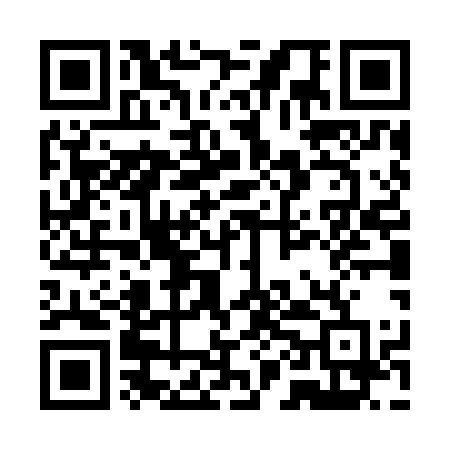 Prayer times for Hingalkandi, BangladeshWed 1 May 2024 - Fri 31 May 2024High Latitude Method: NonePrayer Calculation Method: University of Islamic SciencesAsar Calculation Method: ShafiPrayer times provided by https://www.salahtimes.comDateDayFajrSunriseDhuhrAsrMaghribIsha1Wed4:075:2812:013:286:337:552Thu4:065:2812:013:286:347:563Fri4:055:2712:013:286:347:564Sat4:045:2612:003:276:357:575Sun4:035:2612:003:276:357:586Mon4:035:2512:003:276:367:587Tue4:025:2412:003:276:367:598Wed4:015:2412:003:266:378:009Thu4:005:2312:003:266:378:0010Fri3:595:2312:003:266:388:0111Sat3:595:2212:003:266:388:0212Sun3:585:2112:003:266:398:0313Mon3:575:2112:003:256:398:0314Tue3:565:2012:003:256:408:0415Wed3:565:2012:003:256:408:0516Thu3:555:1912:003:256:418:0517Fri3:545:1912:003:256:418:0618Sat3:545:1912:003:256:428:0719Sun3:535:1812:003:256:428:0820Mon3:535:1812:003:246:438:0821Tue3:525:1712:003:246:438:0922Wed3:515:1712:003:246:448:1023Thu3:515:1712:003:246:448:1024Fri3:505:1612:013:246:458:1125Sat3:505:1612:013:246:458:1226Sun3:505:1612:013:246:468:1227Mon3:495:1612:013:246:468:1328Tue3:495:1512:013:246:478:1429Wed3:485:1512:013:246:478:1430Thu3:485:1512:013:246:488:1531Fri3:485:1512:013:246:488:15